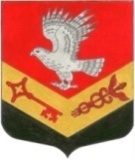 МУНИЦИПАЛЬНОЕ ОБРАЗОВАНИЕ«ЗАНЕВСКОЕ ГОРОДСКОЕ ПОСЕЛЕНИЕ»ВСЕВОЛОЖСКОГО МУНИЦИПАЛЬНОГО РАЙОНАЛЕНИНГРАДСКОЙ ОБЛАСТИСОВЕТ ДЕПУТАТОВ ЧЕТВЕРТОГО СОЗЫВАРЕШЕНИЕ20.12.2022 года										№ 61 гп. Янино-1Об утверждении Порядка предоставления иных межбюджетных трансфертов на осуществление части полномочий по решению вопросов местного значения из бюджетаМО «Заневское городское поселение»в бюджет МО «Всеволожский муниципальный район»В соответствии со статьей 142.5 Бюджетного Кодекса Российской Федерации, Федеральным законом от 06.10.2003 № 131-ФЗ «Об общих принципах организации местного самоуправления в Российской Федерации», Уставом муниципального образования «Заневское городское поселение» Всеволожского муниципального района Ленинградской области совет депутатов принялРЕШЕНИЕ:Утвердить Порядок предоставления иных межбюджетных трансфертов на осуществление части полномочий по решению вопросов местного значения из бюджета муниципального образования «Заневское городское поселение» Всеволожского муниципального района Ленинградской области в бюджет муниципального образования «Всеволожский муниципальный район» Ленинградской области согласно приложению.Признать утратившими силу решения совета депутатов муниципального образования «Заневское городское поселение» Всеволожского муниципального района Ленинградской области: От 16.02.2021 № 02 «Об утверждении Порядка предоставления иных межбюджетных трансфертов на осуществление части полномочий по решению вопросов местного значения из бюджета МО «Заневское городское поселение»; От 20.04.2021 № 21 «О внесении изменений в Порядок предоставления иных межбюджетных трансфертов на осуществление части полномочий по решению вопросов местного значения из бюджета МО «Заневское городское поселение» в бюджет МО «Всеволожский муниципальный район», утвержденный решением совета депутатов от 16.02.2021 № 02»; От 21.12.2021 № 87 «О внесении изменений в Порядок предоставления иных межбюджетных трансфертов на осуществление части полномочий по решению вопросов местного значения из бюджета МО «Заневское городское поселение» в бюджет МО «Всеволожский муниципальный район», утвержденный решением совета депутатов от 16.02.2021 № 02».Опубликовать настоящее решение в газете «Заневский вестник». Настоящее решение вступает в силу после его официального опубликования и распространяется на правоотношения, возникшие с 01.01.2023.Контроль за исполнением настоящего решения возложить на постоянно действующую депутатскую комиссию по экономической политике, бюджету, налогам и инвестициям.Глава муниципального образования				В.Е. КондратьевПриложение к решению от 20.12.2022 года № 61Порядокпредоставления иных межбюджетных трансфертов на осуществление части полномочий по решению вопросов местного значения из бюджета муниципального образования «Заневское городское поселение»Всеволожского муниципального района Ленинградской областив бюджет муниципального образования «Всеволожский муниципальный район» Ленинградской областиВ соответствии со статьей 142.5 Бюджетного кодекса Российской Федерации настоящий Порядок определяет условия и процедуру предоставления иных межбюджетных трансфертов из бюджета МО «Заневское городское поселение» бюджету МО «Всеволожский муниципальный район» на осуществление части полномочий и функций по решению вопросов местного значения поселения (далее – межбюджетные трансферты).Условием предоставления межбюджетных трансфертов является принятие советом депутатов МО «Заневское городское поселение» (далее – совет депутатов) решения о передаче осуществления части полномочий и функций по решению вопросов местного значения поселения органам местного самоуправления МО «Всеволожский муниципальный район» (далее по тексту – переданные полномочия).Межбюджетные трансферты передаются на осуществление исполнения переданных полномочий и функций, в части финансового обеспечения деятельности органов местного самоуправления МО «Всеволожский муниципальный район» и подведомственных учреждений, включая оплату труда с начислениями и материальные затраты на организацию осуществления переданных полномочий и функций.Главным распорядителем средств межбюджетных трансфертов является администрация МО «Заневское городское поселение» (далее – администрация).Администрация перечисляет межбюджетные трансферты на осуществление функций органов местного самоуправления поселения, на исполнение полномочий поселения в бюджет МО «Всеволожский муниципальный район» в соответствии с условиями заключенных соглашений по передаче соответствующих полномочий, в пределах бюджетных ассигнований и лимитов бюджетных обязательств, утвержденных на эти цели в бюджете МО «Заневское городское поселение» на соответствующий финансовый год.Объем межбюджетных трансфертов на соответствующий финансовый год определяется как сумма всех межбюджетных трансфертов по переданным полномочиям на соответствующий финансовый год.6.1. Объем межбюджетных трансфертов на исполнение полномочий поселения в бюджетной сфере рассчитывается по формуле:S1 = Н х 12, где:Н – месячный норматив финансовых средств, подлежащих передаче из бюджета поселения в бюджет муниципального образования «Всеволожский муниципальный район» Ленинградской области, на осуществление полномочий поселения в бюджетной сфере:Н= (П*Вп +У*Ву + Р*Вр + К*Вк)*Ч+М, где:Н – месячный норматив финансовых средств;П – количество платежных документов для обработки в месяц, установленных по итогам работы за 9 месяцев года, предшествующего году, на который производится расчет;Вп – среднее время обработки одного платежного документа (заявки на расход) – 25 минут;У – количество уведомлений для формирования и обработки в месяц, установленных по итогам работы за 9 месяцев года, предшествующего году, на который производится расчет;Ву – среднее время для формирования и обработки одного уведомления – 15 минут;Р – количество проектов решений о бюджете и о внесении изменений в решения о бюджете в месяц, установленных по итогам работы за 9 месяцев года, предшествующего году, на который производится расчет;Вр – среднее время подготовки (проверки) одного проекта решения – 4 часа;К – количество объектов контроля, осуществляемого по части 5 статьи 99 Федерального закона от 05.04.2013 № 44-ФЗ «О контрактной системе в сфере закупок товаров, работ, услуг для обеспечения государственных и муниципальных нужд», установленных по итогам работы за 9 месяцев года, предшествующего году, на который производится расчет;Вк – среднее время на обработку одного объекта контроля – 15 минут;Ч – стоимость одного рабочего часа, рассчитанная как сумма 1/12 годового фонда оплаты труда и начислений на него по среднему должностному окладу муниципальных служащих комитета финансов, деленная на 166,5 (среднее количество рабочих часов в месяц);М – расходы на материально-техническое обеспечение, в состав которого входят канцелярские товары, бумага, картриджи для принтеров, обслуживание вычислительной техники и оргтехники, оплата услуг связи и пр. Данный показатель составляет 1 процент от величины (П*Вп +У*Ву + Р*Вр + К*Вк)*Ч.6.2. Объем межбюджетных трансфертов на осуществление полномочий в области жилищных отношений рассчитывается по формуле:Зо=К*О, где:Зо – затраты всего на реализацию передаваемого полномочия, исчисленные исходя из количества специалистов, исполняющих полномочия, ФОТ с учетом начислений;К – количество специалистов, осуществляющих полномочия;О – расходы.6.3. Объем межбюджетных трансфертов на осуществление полномочий в области земельного законодательства рассчитывается по формуле:Нi=((Ф1)*Т)+(К*Т), где:Нi – размер средств иных межбюджетных трансфертов на осуществление отдельных полномочий в муниципальном образовании;Ф1 – годовой фонд оплаты труда работника в рублях в должности главного специалиста, рассчитанный в соответствии с нормативными правовыми актами совета депутатов МО «Всеволожский муниципальный район»;К – норматив текущих расходов в рублях (за исключением заработной платы с начислениями);Т – количество ставок работников, непосредственно исполняющих переданные полномочия.6.4. Объем межбюджетных трансфертов на осуществление полномочий в области создания условий для предоставления транспортных услуг населению и организации транспортного облуживания населения рассчитывается по формуле:S=O, где:S – общий объем иных межбюджетных трансфертов, O – расходы на проведение мероприятий в сфере создания условий для предоставления транспортных услуг населению и организации транспортного облуживания населения в границах поселения за счет средств местного бюджета. Конкретные размеры показателей объема иных межбюджетных трансфертов из бюджета МО «Заневское городское поселение» в бюджет МО «Всеволожский муниципальный район» на соответствующий финансовый год определяются соглашением.6.5. Объем межбюджетных трансфертов на осуществление полномочий в области признания жилого помещения пригодным (непригодным) для проживания, многоквартирного дома аварийным и подлежащим сносу или реконструкции рассчитывается по формуле:Н = (ИД мвк + ОД х Вод + ОК х Вок + Вдост.+ А х Ва + У х By + Вприн.реш.мвк) х Ч + М ), где:Н – норматив финансовых средств. Рассчитывается по результатам работы межведомственной комиссии. Зависит от величины фонда оплаты труда (ФОТ) и накладных расходов. ИДмвк – изучение представленных документов членами МВК.ОД – количество обследуемых домов.Вод – время обследования 1-го дома, составляет:1 – 3-х комнатная квартира – 1,0 час;1 – 4-х квартирный дом – 1,5 час;5 – 20-ти квартирный дом – 2,5 часа; 21 – 50-ти квартирный дом – 3,0 часа;51 – 100-то квартирный дом – 3,5 часа; 101 – 200-т квартирный дом – 4,0 часа; 201 – 300-т квартирный дом – 4,5 часа;ОК – количество обследуемых квартир.Вок – время обследования 1-й квартиры.Вдост – время доставки комиссии от здания администрации района к месту расположения дома и обратно.А – количество подготовленных актов и заключений по результатам работы комиссии.Ва – время подготовки одного акта и заключения (среднее время составляет 2,5 часа). В процессе накопления статистических данных, показатель корректируется.У – количество уведомлений членам комиссии и заявителям о предстоящей работе комиссии.By – среднее время для оформления и рассылки 1-го уведомления (среднее время составляет 15 минут).Вприн.реш.мвк – время затраченное для принятия решения МВК.Ч – стоимость одного рабочего часа специалиста М – расходы на материально-техническое обеспечение.6.6. Объем межбюджетных трансфертов на осуществление полномочий в сфере муниципального контроля на автомобильном транспорте за соблюдением юридическими лицами, индивидуальными предпринимателями, гражданами обязательных требований, установленных в отношении перевозок по муниципальным маршрутам регулярных перевозок, не относящихся к предмету федерального государственного контроля (надзора) на автомобильном транспорте и в области организации регулярных перевозок, рассчитывается по формуле:S=O, где:S – общий объем иных межбюджетных трансфертов, O – расходы на проведение мероприятий в сфере муниципального контроля на автомобильном транспорте за соблюдением юридическими лицами, индивидуальными предпринимателями, гражданами обязательных требований, установленных в отношении перевозок по муниципальным маршрутам регулярных перевозок, не относящихся к предмету федерального государственного контроля (надзора) на автомобильном транспорте и в области организации регулярных перевозок за счет средств местного бюджета.7. Межбюджетные трансферты могут быть использованы только с целью осуществления переданных полномочий.8. Ответственность за нецелевое использование межбюджетных трансфертов, несоблюдение настоящего Порядка несет администрация МО «Всеволожский муниципальный район».9. В случае нецелевого использования межбюджетные трансферты подлежат возврату в бюджет МО «Заневское городское поселение» в установленном действующим законодательством порядке.10. Контроль за целевым использованием межбюджетных трансфертов и соблюдением настоящего Порядка осуществляет администрация.